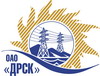 Открытое акционерное общество«Дальневосточная распределительная сетевая  компания»ПРОТОКОЛ ПЕРЕТОРЖКИПРЕДМЕТ ЗАКУПКИ: Открытый электронный запрос предложений на право заключения Договора на открытый одноэтапный электронный конкурс (b2b-energo.ru) без предварительного квалификационного отбора для нужд филиала ОАО «ДРСК» «Амурские электрические сети»: лот № 1 «Реконструкция ВЛ 10/0,4 кВ г. Белогорск»лот № 2 «Реконструкция сетей 10/0,4 кВ (сертификация, реконструкция перегруженных фидеров 10 кВ)»лот № 3 «Реконструкция ВЛ 10/0,4кВ с. Екатеринославка»лот № 4 «Реконструкция ВЛ 0,4 кВ г.Райчихинск»лот № 5 «Реконструкция ВЛ 10/0,4 кВ Магдагачинского района (замена опор, провода, с заменой ТП 10/0,4 кВ)»лот № 6 «Реконструкция ВЛ 10-0,4 кВ. Сковородинского района (замена опор, провода, с заменой ТП 10/0,4 кВ)» Закупка проводится согласно ГКПЗ 2014г. раздела  2.2.1 «Услуги ТПиР»  № 1484  на основании указания ОАО «ДРСК» от  04.03.2014 г. № 45.Плановая стоимость закупки:  Лот № 1 – 11 000 300,00 руб. без учета НДС.Лот № 2 – 4 300 000,00 руб. без учета НДС.Лот № 3 – 19 987 477,00  руб. без учета НДС.Лот № 4 – 24 970 310,00 руб. без учета НДС.Лот № 5 – 12 164 503,00  руб. без учета НДС.Лот № 6 – 5 308 144,00 руб. без учета НДС.	ПРИСУТСТВОВАЛИ: два члена постоянно действующей Закупочной комиссии 2-го уровня. ВОПРОСЫ ЗАСЕДАНИЯ ЗАКУПОЧНОЙ КОМИССИИ:В адрес Организатора закупки поступила 6 заявок на участие в  процедуре переторжки.Вскрытие конвертов было осуществлено в электронном сейфе Организатора закупки на Торговой площадке Системы B2B-ESV автоматически.Дата и время начала процедуры вскрытия конвертов с заявками на участие в закупке: 15:00 часов благовещенского времени 14.04.2014 г Место проведения процедуры вскрытия конвертов с заявками на участие в закупке: Торговая площадка Системы B2B-ESVРЕШИЛИ:Утвердить протокол переторжкиОтветственный секретарь Закупочной комиссии 2 уровня  ОАО «ДРСК»                       		     О.А. МоторинаТехнический секретарь Закупочной комиссии 2 уровня  ОАО «ДРСК»                           	 Е.Ю. Коврижкина            № 182/УТПиР-Пг. Благовещенск14 апреля 2014 г.№п/пНаименование Участника закупки и его адресОбщая цена заявки до переторжки, руб. без НДСОбщая цена заявки после переторжки, руб. без НДСлот № 1 «Реконструкция ВЛ 10/0,4 кВ г. Белогорск»лот № 1 «Реконструкция ВЛ 10/0,4 кВ г. Белогорск»лот № 1 «Реконструкция ВЛ 10/0,4 кВ г. Белогорск»лот № 1 «Реконструкция ВЛ 10/0,4 кВ г. Белогорск»ООО "Дальэлектромонтаж"(г. Свободный, ул. Шатковская, 126/1)10 236 345,35  9 152 542,372.ООО "Энергострой"(г. Благовещенск, ул. Горького, д. 66, эт. 3, каб. 4)10 938 270,07  9 200 000,003.ООО "ЭЛМОНТ"(г. Благовещенск, ул. Нагорная 19)10 960 000,00  9 700 000,004.ООО ФСК «Энергосоюз»(г. Благовещенск ул. Нагорная ,19 а/я 18;)10 400 000,009 709 859,005ООО "Системы и Сети"(г. Благовещенск, ул. Шевченко, д. 610 938 746,71  9 957 015,846ООО "МЭС-ДВ"(г. Хабаровск, ул. Союзная, 23Б)10 680 725,00  10 026 356,00лот № 2 «Реконструкция сетей 10/0,4 кВ (сертификация, реконструкция перегруженных фидеров 10 кВ)»лот № 2 «Реконструкция сетей 10/0,4 кВ (сертификация, реконструкция перегруженных фидеров 10 кВ)»лот № 2 «Реконструкция сетей 10/0,4 кВ (сертификация, реконструкция перегруженных фидеров 10 кВ)»лот № 2 «Реконструкция сетей 10/0,4 кВ (сертификация, реконструкция перегруженных фидеров 10 кВ)»1ООО "Дальэлектромонтаж"(г. Свободный, ул. Шатковская, 126/1)4 054 294,162 966 101,702ООО "Энергострой"(г. Благовещенск, ул. Горького, д. 66, эт. 3, каб. 4)4 256 471,643 673 437,313ООО ФСК «Энергосоюз»(г. Благовещенск ул. Нагорная ,19 а/я 18;)4 160 000,00  3 859 918,004ООО "Системы и Сети"(г. Благовещенск, ул. Шевченко, д. 6)4 298 507,64  3 940 801,125ООО "ЭЛМОНТ"(г. Благовещенск, ул. Нагорная 19)4 299 437,94не поступилоот № 3 «Реконструкция ВЛ 10/0,4кВ с. Екатеринославка»от № 3 «Реконструкция ВЛ 10/0,4кВ с. Екатеринославка»от № 3 «Реконструкция ВЛ 10/0,4кВ с. Екатеринославка»от № 3 «Реконструкция ВЛ 10/0,4кВ с. Екатеринославка»1ООО "АмурСельЭнергоСетьСтрой"(г. Благовещенск ул. 50 лет Октября 228)19 099 349,25  16 943 288,612ООО ФСК «Энергосоюз»(г. Благовещенск ул. Нагорная ,19 а/я 18;)19 450 000,00  17 849 833,003ООО "Системы и Сети"(г. Благовещенск, ул. Шевченко, д. 6)18 220 163,1617 850 704,93лот № 4 «Реконструкция ВЛ 0,4 кВ г.Райчихинск»лот № 4 «Реконструкция ВЛ 0,4 кВ г.Райчихинск»лот № 4 «Реконструкция ВЛ 0,4 кВ г.Райчихинск»лот № 4 «Реконструкция ВЛ 0,4 кВ г.Райчихинск»1ООО "АмурСельЭнергоСетьСтрой"(г. Благовещенск ул. 50 лет Октября 228)24 276 507,5120 761 614,772ООО "Системы и Сети"(г. Благовещенск, ул. Шевченко, д. 6)22 433 485,0421 880 216,263ООО ФСК «Энергосоюз»(г. Благовещенск ул. Нагорная ,19 а/я 18;)24 900 000,00  не поступилолот № 5 «Реконструкция ВЛ 10/0,4 кВ Магдагачинского района (замена опор, провода, с заменой ТП 10/0,4 кВ)»лот № 5 «Реконструкция ВЛ 10/0,4 кВ Магдагачинского района (замена опор, провода, с заменой ТП 10/0,4 кВ)»лот № 5 «Реконструкция ВЛ 10/0,4 кВ Магдагачинского района (замена опор, провода, с заменой ТП 10/0,4 кВ)»лот № 5 «Реконструкция ВЛ 10/0,4 кВ Магдагачинского района (замена опор, провода, с заменой ТП 10/0,4 кВ)»1ООО ФСК «Энергосоюз»(г. Благовещенск ул. Нагорная ,19 а/я 18;)11 150 000,00  10 249 577,002ООО "Дальэлектромонтаж"(г. Свободный, ул. Шатковская, 126/1)11 939 192,5610 593 220,343ООО "Системы и Сети"(г. Благовещенск, ул. Шевченко, д. 6)11 824 118,38не поступилолот № 6 «Реконструкция ВЛ 10-0,4 кВ. Сковородинского района (замена опор, провода, с заменой ТП 10/0,4 кВ)»лот № 6 «Реконструкция ВЛ 10-0,4 кВ. Сковородинского района (замена опор, провода, с заменой ТП 10/0,4 кВ)»лот № 6 «Реконструкция ВЛ 10-0,4 кВ. Сковородинского района (замена опор, провода, с заменой ТП 10/0,4 кВ)»лот № 6 «Реконструкция ВЛ 10-0,4 кВ. Сковородинского района (замена опор, провода, с заменой ТП 10/0,4 кВ)»1ООО ФСК «Энергосоюз»(г. Благовещенск ул. Нагорная ,19 а/я 18;5 250 000,00  4 729 918,002ООО "Дальэлектромонтаж"(г. Свободный, ул. Шатковская, 126/1)5 258 011,674 957 627,123ООО "Системы и Сети"(г. Благовещенск, ул. Шевченко, д. 6)5 295 217,595 295 217,59